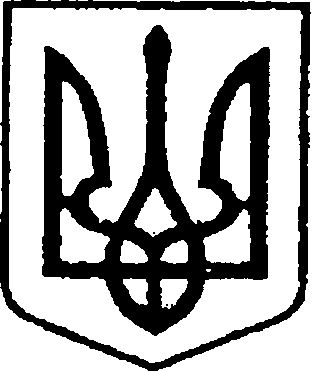 УКРАЇНАЧЕРНІГІВСЬКА ОБЛАСТЬМІСТО НІЖИНМ І С Ь К И Й  Г О Л О В А  Р О З П О Р Я Д  Ж Е Н Н ЯВід 12 листопада 2021 р.	              м. Ніжин		                         № 302Про скликання чергової  шістнадцятої сесії Ніжинської  міської  ради VIIІ скликанняВідповідно до статей 42, 46, 59, 61, 73 Закону України  «Про місцеве самоврядування в Україні»,статті 12 Регламенту Ніжинської міської ради Чернігівської області VIІІ скликання, затвердженого рішенням Ніжинської міської ради  VIІІ скликання від 27 листопада 2020 року за пропозицією депутатів міської ради:Скликати чергову шістнадцяту сесію міської ради VIIІ скликання                      23 листопада 2021 року о 10:00 годині у великому залі виконавчого комітету Ніжинської міської ради за адресою: місто Ніжин, площа імені Івана Франка, 1.2. Внести на розгляд міської ради такі проекти рішень:	  2.1.Про затвердження Програми економічного і соціального розвитку Ніжинської територіальної громади на 2022 рік (ПР №684 від 25.10.2021 року);	     2.2. Про виконання бюджету Ніжинської міської територіальної громади за    9 місяців 2021 року (код бюджету 25538000000) (ПР № 665 від 21.10.2021 року);2.3. Про затвердження положення про колективне фінансування проектів Ніжинської територіальної громади шляхом краудфандингу (ПР №688 від 02.11.2021 року);2.4. Про внесення змін до додатку №46 «Міська цільова Програма фінансової підтримки діяльності відокремленого підрозділу Чернігівської обласної організації Товариства Червоного Хреста України на 2021 рік» рішення Ніжинської міської ради від 24 грудня 2020 року №3-4/2020 «Про затвердження бюджетних програм місцевого значення на 2021 рік» (зі змінами) (ПР №692 від 04.11.2021 року); 	   2.5. Про внесення змін до Міської програми допризовної підготовки, мобілізаційних заходів, територіальної оборони, утримання полігону (майданчику) Ніжинської міської територіальної громади на 2021 рік (ПР №686 від 27.10.2021 року);2.6. Про затвердження Порядку надання фінансової підтримки громадським організаціям, що здійснюють діяльність на території Ніжинської територіальної громади, за рахунок коштів бюджету Ніжинської міської територіальної громади (ПР №694 від 05.11.2021 року);2.7. Про внесення   змін та доповнень до Міської цільової Програми фінансової підтримки Комунального некомерційного підприємства “Ніжинський міський центр первинної медико-санітарної допомоги” Ніжинської міської ради Чернігівської області та забезпечення медичної допомоги населенню на 2021-2023 роки” (ПР №700 від 10.11.2021 року);2.8. Про внесення   змін до  рішення Ніжинської міської ради  VІІІ  скликання  від 24 грудня 2020 року № 4-4/2020 «Про бюджет Ніжинської міської територіальної громади  на 2021 рік» код  бюджету 25538000000;2.9. Про внесення змін до Положення про Раду підприємців при Ніжинській міській раді затвердженого рішенням Ніжинської міської ради Чернігівської області від 15 липня 2016 року № 7-13 /2016 “Про затвердження Положення про Раду підприємців при Ніжинській міській раді” (ПР №655 від 19.10.2021 року)2.10. Про внесення змін до «Програми розвитку інвестиційної діяльності в Ніжинській міській територіальній громаді на 2020-2022 роки», затвердженої рішенням Ніжинської міської  ради від  24 грудня 2019 року № 7-65/2019  «Про затвердження бюджетних програм місцевого значення на 2020 рік» (зі змінами) (ПР №707 від 11.11.2021 року);2.11. Про внесення змін до рішення Ніжинської міської ради № 24-15/2021 від 26 жовтня 2021 р. «Про передачу на балансовий облік майна»  (ПР №709 від 11.11.2021 року); 2.12. Про затвердження істотних умов енергосервісних договорів               (ПР №687 від 28.10.2021 року);2.13. Про надання дозволу на списання з балансу комунального підприємства «Служба Єдиного Замовника» основних засобів та інших необоротних матеріальних активів (ПР №689 від 04.11.2021 року);2.14. Про припинення договору оренди нерухомого майна, що належить до комунальної власності територіальної громади міста Ніжина №22 від 27 вересня 2017 року укладеного з Акціонерним товариством «Державний ощадний банк України» (ПР №690 від 04.11.2021 року);2.15. Про припинення договору оренди нерухомого майна, що належить до комунальної власності територіальної громади міста Ніжина №15 від 16 квітня 2018 року, укладеного з фізичною особою-підприємцем Євтухом Сергієм Григоровичем (ПР №691 від 04.11.2021 року);2.16. Про надання згоди на списання з балансу Комунального некомерційного підприємства «Ніжинський міський пологовий будинок» Ніжинської міської ради Чернігівської області основних засобів та інших необоротних матеріальних активів (ПР №693 від 05.11.2021 року);2.17. Про надання дозволу комунальному підприємству “Виробниче управління комунального господарства” на списання майна  (ПР №698 від 08.11.2021 року);2.18. Про відмову у продовженні договору оренди нерухомого майна, що належить до комунальної власності територіальної громади міста Ніжина № 8 від 01 лютого 2019 року, розташованого за адресою: Чернігівська область, місто Ніжин, вулиця Богушевича, 3 (ПР №703 від 11.11.2021 року);2.19. Про    виключення   з    переліку   другого типу об’єкта комунальної власності Ніжинської територіальної громади: нежитлове приміщення (1-й бокс гаражу), загальною площею 24,8 кв. м., розміщене за адресою: Чернігівська область,         місто Ніжин, вулиця Богушевича, 3 (ПР №704 від 11.11.2021 року);2.20. Про безоплатне прийняття у власність Ніжинської територіальної громади кисневих концентраторів для комунального некомерційного підприємства “Ніжинський міський центр первинної медико-санітарної допомоги” Ніжинської міської ради Чернігівської області (ПР №708 від 11.11.2021 року);2.21. Про надання дозволу на виготовлення технічної документації із землеустрою щодо поділу земельної ділянки (ПР № 573 від 09.09.2021 року);2.22. Про надання дозволу на виготовлення технічної документації із землеустрою щодо встановлення (відновлення) в натурі (на місцевості) меж земельних ділянок громадянам – власникам сертифікатів на право на земельні частки (паї) (ПР №695 від 08.11.2021 року);2.23. Про надання дозволу на виготовлення проектів землеустрою, про надання дозволу на виготовлення технічної документації із землеустрою                   (ПР №696 від 08.11.2021 року);2.24. Про уточнення списків осіб, які мають право на земельну частку (пай) (ПР №697 від 08.11.2021 року);2.25. Про включення в перелік земельних ділянок для продажу на земельних торгах окремими лотами (ПР №702 від 11.11.2021 року);2.26. Про надання згоди на виготовлення технічної документації із землеустрою, надання у власність земельних ділянок у постійне користування та  у користування на умовах оренди,  припинення користування земельною ділянкою, затвердження проектів із землеустрою юридичним особам (ПР №705 від 11.11.2021 року);2.27. Про надання згоди Кубраку В.М. на реконструкцію нежитлової будівлі з прибудовою частини приміщеньпід будинок багатофункціонального призначення по вул.Успенська, 8 в м.Ніжині, Чернігівської області (ПР №699 від 09.11.2021 року);2.28. Про розгляд звернення фізичної особи-підприємця Куровського С.Ю. з приводу зменшення йому розміру пайової участі в утриманні об’єкта благоустрою, розташованого за адресою: місто Ніжин, вулиця Московська, 78 б, на 99 % у період з 31.10.2020 по 10.11.2020 року за вх. №01.2-04/К-3124           (ПР № 553 від 06.09.2021 року);2.29. Про розгляд звернення фізичної особи-підприємця Куровського С.Ю. з приводу зменшення йому розміру пайової участі в утриманні об’єкта благоустрою, розташованого за адресою: місто Ніжин, вулиця Московська, 78 б, на 99 % у період з 31.10.2020 по 10.11.2020 року за вх. №01.2-04/К-3124   (ПР  №615 від 29.09.2021 року);2.30. Про затвердження плану діяльності з підготовки проектів регуляторних актів на 2022 рік (ПР №701 від 10.11.2021 року);2.31. Про проведення конкурсу на заміщення вакантної посади директора Ніжинського міського центру соціальних служб Ніжинської міської ради Чернігівської області (ПР №706 від 10.11.2021 року);2.32. Про депутатські звернення та запити;2.33. Різне.3. Відділу з питань організації діяльності міської ради та її виконавчого комітету апарату виконавчого комітету Ніжинської міської ради (Доля О.В.) повідомити заступників міського голови з питань діяльності виконавчих органів ради, керівників виконавчих органів ради, виконавчих органів виконавчого комітету міської ради та їх структурних підрозділів, керівників територіальних підрозділів центральних органів виконавчої влади, комунальних підприємств та закладів міської ради, представників засобів масової інформації, інститутів громадянського суспільства та громадських об'єднань міста про скликання чергової шістнадцятої сесії міської ради.4. Пленарне засідання шістнадцятої сесії міської ради проводити з дотриманням обмежувальних протиепідемічних  заходів, передбачених вимогами чинного законодавства . 5. Керівникам структурних підрозділів виконавчих органів міської ради забезпечити своєчасну та якісну підготовку матеріалів на пленарне засідання міської ради.	  6. Відділу з питань організації діяльності міської ради та її виконавчого комітету апарату виконавчого комітету Ніжинської міської ради (Доля О.В.), відділу з питань діловодства та роботи зі зверненнями громадян апарату виконавчого комітету Ніжинської міської ради (Остапенко С.В.), відділу інформаційно-аналітичного забезпечення та комунікацій з громадськістю виконавчого комітету Ніжинської міської ради забезпечити організаційно-технічний супровід пленарного засідання міської ради (Гук О.О.).   7. Контроль за виконанням цього розпорядження залишаю за собою.Міський голова                                                                     Олександр   КОДОЛАВізують:Начальник відділу з питань організації діяльності міської радита її виконавчого комітету апарату виконавчого комітету Ніжинської міської ради 						  Оксана ДОЛЯСекретар Ніжинської міської ради					            Юрій ХОМЕНКОНачальник відділу юридично -кадрового забезпечення апарату виконавчого комітетуНіжинської міської ради						  В’ячеслав  ЛЕГА